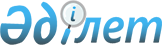 О присвоении наименований безымянным улицам в селах Мортык и Коктерек Уалихановского района Северо-Казахстанской областиРешение акима Коктерекского сельского округа Уалихановского района Северо-Казахстанской области от 28 октября 2022 года № 20. Зарегистрировано в Министерстве юстиции Республики Казахстан 2 ноября 2022 года № 30382
      В соответствии с подпунктом 4) статьи 14 Закона Республики Казахстан "Об административно - территориальном устройстве Республики Казахстан", пунктом 2 статьи 35 Закона Республики Казахстан "О местном государственном управлении и самоуправлении в Республике Казахстан", на основании заключения ономастической комиссии Северо-Казахстанской области от 29 декабря 2020 года и с учетом мнения населения сел Мортык, Коктерек РЕШИЛ:
      1. Присвоить безымянным улицам села Мортык Коктерекского сельского округа Уалихановского района Северо-Казахстанской области следующие наименования:
      безымянной улице № 1 улица Ыбырай Алтынсарин;
      безымянной улице № 2 улица Бірлік;
      безымянной улице № 3 улица Абылай хан;
      безымянной улице № 4 улица Абай;
      безымянной улице № 5 улица Бауыржан Момышұлы;
      безымянной улице № 6 улица Мортық.
      2. Присвоить безымянным улицам села Коктерек Коктерекского сельского округа Уалихановского района Северо-Казахстанской области следующие наименования:
      безымянной улице № 1 улица Ақбидай;
      безымянной улице № 2 улица Құлагер;
      безымянной улице № 3 улица Болашақ;
      безымянной улице № 4 улица Бейбітшілік;
      безымянной улице № 5 улица Атамекен;
      безымянной улице № 6 улица Тұмар;
      безымянной улице № 7 улица Достық;
      безымянной улице № 8 улица Жастар;
      безымянной улице № 9 улица Шоқан Уәлиханов.
      3. Контроль за исполнением настоящего решения оставляю за собой.
      4. Настоящее решение вводится в действие по истечении десяти календарных дней после дня его первого официального опубликования.
					© 2012. РГП на ПХВ «Институт законодательства и правовой информации Республики Казахстан» Министерства юстиции Республики Казахстан
				
      Аким Коктерекского сельского округа

М. Сарбасов
